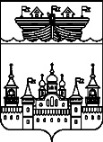 ЗЕМСКОЕ СОБРАНИЕ ВОСКРЕСЕНСКОГО МУНИЦИПАЛЬНОГО РАЙОНА НИЖЕГОРОДСКОЙ ОБЛАСТИРЕШЕНИЕ31 января 2019 года	№6Отчет о работе Молодежной палаты при Земском собранииВоскресенского муниципального района Нижегородской областиВ соответствии с планом работы Земского собрания Воскресенского муниципального района Нижегородской области на 2019 год, заслушав и обсудив отчет председателя Молодежной палаты при Земском собрании М.А.Баринова о работе Молодежной палаты при Земском собрании Воскресенского муниципального района Нижегородской области за 2018 год,Земское собрание района решило:1.Отчет о работе Молодежной палаты при Земском собрании Воскресенского муниципального района Нижегородской области за 2018 год согласно приложению, принять к сведению.2.Работу Молодежной палаты за отчетный период признать удовлетворительной.Глава местного самоуправления		А.В.БезденежныхПриложение к решению Земского собрания Воскресенского муниципального района Нижегородской области от 31.01.2019 №6 Отчет о работе Молодежной палаты при Земском собранииВоскресенского муниципального района Нижегородской области за 2018 годПрактическая деятельность нового созыва Молодежной палаты началась с сооружения снежной горки на пл. Ленина в конце декабря 2017.И вплоть до наступления снеготаяния Воскресенские дети и подростки с удовольствием катались с горы и играли в зимние игры. Так же этот объект пользовался большой популярностью в день Прощания с Зимой, где Молодежная палата устаивала всевозможные конкурсы для детей и взрослых «Масленичные забавы». Входили конкурсы такие как: перетягивание каната, бег в мешках, бой подушками и т.д.Прошлой зимой во время проведения лыжных гонок члены Молодежной палаты также занимались организационными вопросами. Нами была проведена благотворительная акция «Добромаркет». Был объявлен сбор детских игрушек, после этого все игрушки были передарены Дедом Морозом детям в малоимущие семьи, и находящихся на лечении в больнице.Молодежная палата стала организатором нескольких интеллектуальных игр и акций. Так, например, состоялось несколько игр «Что? Где? Когда?». В одной из них команда «Молодежная палата» стала победителем. Был запущен пилотный проект «Молодежного читательского клуба», опробованы различные площадки и способы проведения, сейчас концепция дорабатывается и обновленный читательский клуб начнет снова свою деятельность уже в 2019 году. При поддержке и активном участии Молодежной палаты был организован турнир Кубок VSK 2018 по флорболу. В кубке приняло участие 117 участников, игры смотрело суммарно более 1000 зрителей. Хочется заметить многие члены молодежной палаты постоянно участвуют в различных спортивных мероприятиях и занимают призовые места.10 августа впервые состоялся турнир по флорболу на траве - новому виду спорта, изобретенному организаторами и участниками Кубка VSK 2018 по флорболу. Турнир так же стал не менее зрелищным и интересным. В 2018 году было организовано несколько акций, посвященных русскому языку и чтению. 25 марта состоялся отборочный районный этап Всероссийского чемпионата по чтению вслух «Открой рот».14 апреля воскресенцы приняли участие во всемирной акции «Тотальный диктант». Организатор акции в Воскресенском районе – член молодежной палаты Ксения Волкова, а диктовал диктант в этом году также член молодежной палаты Степан Соловьев. Диктант проходил при активной информационной поддержке Молодежной палаты, и собрал около 50 человек только в Воскресенском – в том числе школьников и рабочую молодежь.Кроме того, дополнительные площадки Тотального диктанта были открыты в д. Егорово и в д. Трифакино. Надеемся что в этом году нас поддержат в этой акции и другие школы.23 июня Молодежной палатой были организованы праздничные мероприятия в честь Дня Молодежи. В рамках этого праздника состоялся «Молодежный кубок по чтению вслух», соревнования среди автолюбителей «Автодрайв», одним из членов жюри в котором был инспектор ГИБДД. Также на день молодежи состоялись спортивные мероприятия, праздничный концерт и акция по книгообмену.Весной-летом 2018 г. членами Молодежной палаты был реализован волонтерский проект «Память предков» по расчистке парка в с. Богородское. А также состоялся цикл концертов классической музыки «Нижегородская консерватория – Нижегородской глубинке», в котором мы активно сотрудничали с молодыми нижегородскими музыкантами, студентами и выпускниками Нижегородской консерватории.3 ноября в Воскресенском ЦКД при участии Молодежной палаты был проведен концерт молодежного хора «Контраст» (Нижний Новгород). Молодежная палата поучаствовала в проведении межрайонного Веломарафона «Наследники Победы» на этапе «Воскресенское – Шаранга». 3 сентября была проведена акция «Молодёжь против террора»А так же на протяжении всего года я, как председатель Молодежной палаты принимал участие в заседаниях Молодёжного Парламента Нижегородской области, а так же в различных мероприятиях и форумах ими организованными. На этом мой отчет закончен, в этой презентации были освещены наиболее интересные мероприятия организованные и проведенные Молодежной палатой при Земском собрании Воскресенского муниципального района за 2018 год.